ПРИНЯТО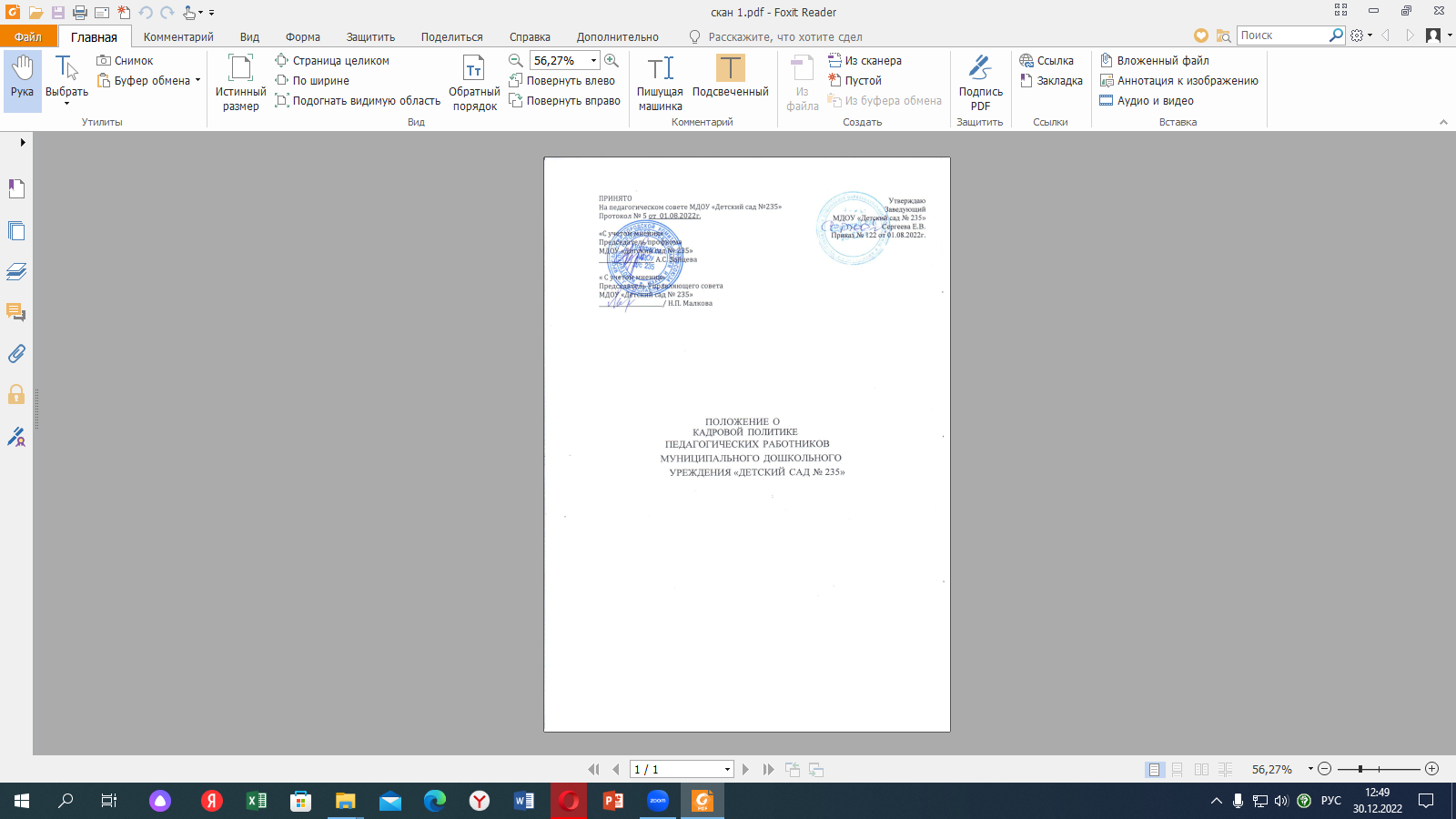 На педагогическом совете МДОУ «Детский сад №235»Протокол № 5 от  01.08.2022г.«С учетом мнения»Председатель профкома МДОУ «Детский сад № 235»____________________ А.С. Зайцева« С учетом мнения» Председатель Управляющего совета МДОУ «Детский сад № 235»_______________________/ Н.П. Малкова                           ПОЛОЖЕНИЕ О                         КАДРОВОЙ  ПОЛИТИКЕ           ПЕДАГОГИЧЕСКИХ РАБОТНИКОВ               МУНИЦИПАЛЬНОГО ДОШКОЛЬНОГО         УРЕЖДЕНИЯ «ДЕТСКИЙ САД № 235»Общие положенияКадровая политика – целостная долгосрочная стратегия управления персоналом, основная цель которой заключается в полном и своевременном удовлетворении потребностей ДОУ в трудовых ресурсах необходимого качества и количества.Кадровая политика ДОУ основана на стратегии развития учреждения.                     Управление персоналом осуществляется по процессу и                           результатам, как гибкая и вариативная система подбора и                       развития педагогических кадров.Настоящее Положение определяет принципы и основные направления кадровой политики ДОУ.Основные ориентиры кадровой политики направлены на постоянное совершенствование организации образовательной деятельности и воспитательной системы, систематическое повышение квалификации педагогами, использование современных технологий, осуществление обмена опытом работы и его распространение среди коллег.Развитие и повышение квалификации педагогических работников рассматривается как основной ресурс для преобразования деятельности учреждения, появления в ней творческих инициатив, активного включения в исследовательские, экспериментальные,	 инновационные проекты, профессиональные конкурсы.Качество педагогических работников, уровень их квалификации способствуют: раскрытию и развитию потенциала обучающихся, эффективному взаимодействию с родителями (законными представителями) обучающихся, технологически обеспеченной организации деятельности.Кадровая политика в ДОУ реализуется в соответствии с действующим законодательством Российской Федерации.Основные задачи кадровой политики              Основными задачами реализации кадровой политики являются:Обеспечить оптимизацию и стабилизацию кадрового состава.Создать эффективную систему мотивации труда педагогических работников и иных сотрудников учреждения.Обеспечить организационный порядок в ДОУ, повышение исполнительности, ответственности работников за выполнение должностных обязанностей, укрепление трудовой дисциплины.               Содействовать оптимизации системы обучения и повышения                    квалификации педагогов и администрации.               Формировать деловую корпоративную культуру ДОУ.Стратегия работы ДОУ с персоналомВ рамках реализации кадровой политики ДОУ планирует:добиться	полного	количественного и качественного	соответствия  персонала стратегическим целям ДОУ и             поддерживать это соответствие;обеспечить преемственность традиций учреждения при наборе и       подготов ке специалистов;обеспечить	высокий	уровень	мотивации	персонала	на	выполнение приоритетных задач деятельности и развития ДОУ;обеспечить достаточный уровень удовлетворенности персонала работой;поддерживать и развивать преданность сотрудников ДОУ;удерживать расходы на персонал в рамках, определяемым бюджетным и внебюджетным фондами.Отношение к персоналуСотрудники - это, прежде всего, стратегический ресурс, на котором основаны все успехи и надежды ДОУ, и, одновременно, люди с их целями, потребностями и проблемами.ДОУ как работодательДОУ ведет себя на рынке труда и по отношению к своим сотрудникам как цивилизованный, законопослушный, но требовательный по отношению к сотрудникам работодатель.Отношение к молодым специалистамДОУ поддерживает деятельность молодых специалистов, способствует закреплению молодежи в образовательном учреждении (далее – ОУ), ее развитию.Отношение к сотрудникам старшего возрастаВетераны учреждения рассматриваются как хранители накопленного опыта. Их привлекают к наставничеству и обучению молодежи.Политика в области управления персоналом              4.1. ДОУ не допускает дискриминации при приеме на работу по любым       мотивам, строго соблюдая требования действующего законодательства РФ. 4.2. Основным источником пополнения персонала в части молодых специалистов являются ведущие вузы, в первую очередь ЯГПУ им. К.Д. Ушинского, а также педагогический колледж. Для привлечения квалифицированных специалистов, а в отдельных случаях и заместителей руководителя ДОУ выходит на рынок труда.При передвижении сотрудника с одной должности на другую учитываются как интересы сотрудника, так и интересы ДОУ. В том числе рассматривается возможность замены сотрудника на прежней должности и соответствие квалификации сотрудника требованиям новой должности.Не допускается как принудительное удержание сотрудника на прежней должности, так и его недостаточно подготовленное передвижение на новую должность.ДОУ не заинтересовано в уходе успешных сотрудников, однако не удерживает сотрудников, не заинтересованных в работе или вынужденных уволиться по личным мотивам.ДОУ благожелательно относится к возвращению ранее уволившихся сотрудников при условии, что их уход не нанес вреда.При уменьшении объема или изменении направлений деятельности ДОУ проводит сокращение численности персонала в соответствии с ТК РФ. При этом сотрудникам, намеченным к увольнению по сокращению штатов, предлагаются вакансии (в случае их наличия), а также предоставляются все предусмотренные законодательством льготы и компенсации.Для принятия объективных решений, связанных с набором, продвижением, мотивацией сотрудников в учреждении используются современные методы оценки персонала.Оценка кандидатов при отборе в штатОценка профессионального уровня и качества выполнения функциональных обязанностей сотрудников проводится в соответствии с разработанной и утвержденной процедурой периодических аттестаций.Реализация принципа профессионализма и личностных компетенций осуществляется через процедуру отбора и приема. Оценка личных и деловых качеств кандидата проводится непосредственным руководителем.                 Подбор сотрудников осуществляется как из внешних, так и из                          внутренних источников.               При приеме работников соблюдаются требования ТК РФ.                  Все сотрудники, вновь принимаемые в ДОУ, проходят процедуру                         введения в должность и первичный инструктаж на рабочем месте.                  Профессиональная адаптация вновь принимаемых работников                            осуществляется на местах в соответствии с индивидуальными планами                       с применением наставничества.Иные принципы подбора сотрудников, такие как общность по предыдущим местам работы с кем-либо из сотрудников, родственные связи, приятельские отношения, личная преданность, другое, как правило, не допускаются.При отборе сотрудников в кадровый резерв и при назначении на должности административных руководителей всех уровней оцениваются следующие характеристики:активность, самостоятельность, инициативность, исполнительность;наличие позитивного опыта работы с людьми  в духе	принципов командного стиля работы;управленческая квалификация (навыки	планирования,	организации, мотивации, контроля,    коммуникации, принятия решений);достаточность квалификации в специальной области;знания и навыки в области экономики, менеджмента, маркетинга, права.Политика ДОУ в области обучения        (профессиональной переподготовки, повышения квалификационного уровня) персоналаУровень профессиональных компетенций сотрудников ДОУ должен поддерживаться и развиваться в системе постоянного обучения и повышения квалификации. Основной упор в данном процессе делается на внутрифирменное обучение, которое может выступать в разнообразных формах: обучение на рабочем месте, наставничество, семинары, тренинги, мастер-классы и другие. Стремление сотрудников к повышению квалификации будет поддерживаться и стимулироваться руководством как морально, так и материально.Для определения потребности в обучении сотрудников регулярно проводятся процедуры оценки и аттестации персонала, а именно:аттестация проводится для всех педагогических сотрудников согласно периодичности, установленной в Положении об аттестации педагогических работников, утвержденного Министерством образования и науки РФ;аттестация проводится для всех других категорий сотрудников в форме и с периодичностью не реже одного раза в 3 года согласно Положению об аттестации, утвержденному приказом заведующего;              оценка результатов работы подразделений проводится ежемесячно, в                           рамках учета и контроля результативности выполнения текущих задач.Аттестация педагогических работников проводится в целях подтверждения соответствия педагогических работников занимаемым ими должностям на основе оценки их профессиональной деятельности и по желанию педагогических работников в целях установления квалификационной категории.Проведение аттестации педагогических работников в целях подтверждения соответствия педагогических работников занимаемым ими должностям осуществляется один раз в пять лет на основе оценки их профессиональной деятельности аттестационными комиссиями, самостоятельно формируемыми ДОУ. Педагогические работники обязаны проходить аттестацию на соответствие занимаемой должности в порядке, установленном законодательством.Порядок проведения аттестации педагогических работников устанавливается федеральным органом исполнительной власти, осуществляющим функции по выработке государственной политики и нормативно-правовому регулированию в сфере образования, по согласованию с федеральным органом исполнительной власти, осуществляющим функции по выработке государственной политики и нормативно-правовому регулированию в сфере труда.Обучение планируется и проводится с целью подготовки сотрудников к решению стоящих перед дошкольной организацией задач и повышения профессионального уровня сотрудников.              ДОУ проводит обучение сотрудников по охране труда, технике                   безопасности, оказанию первой медицинской помощи и другим аналогичным направлениям, предписываемым действующим законодательством, а также направляет педагогических работников на курсы повышения квалификации различной направленности, в соответствии с перспективным планом работы на учебный год.Политика в области мотивации персоналаЗадача функционирования системы мотивации и стимулирования персонала состоит в обеспечении прямой и стабильной заинтересованности каждого сотрудника ДОУ в достижении планируемой результативности личной трудовой деятельности и коллективных результатов труда, а по возможности и в улучшении результатов по сравнению с планируемыми.Базовым компонентом системы мотивации и стимулирования сотрудников учреждения является механизм материального вознаграждения, обеспечивающий взаимосвязь оплаты и результатов труда. Основной принцип материального вознаграждения – достойное вознаграждение за качество и эффективные показатели трудовой деятельности.Материальное вознаграждение сотрудников состоит из постоянной гарантированной части заработной платы (базовой части) и переменной части, которая является функцией результативности деятельности сотрудника и в целом всего ДОУ (стимулирующей части).Размер базовой части зависит от категории должности и квалификационной категории, который устанавливается по результатам оценки работы сотрудника и результатам аттестации.Переменная часть денежного вознаграждения выплачивается в виде доплат за эффективность и качество профессиональной деятельности, которые назначаются по результатам заседания экспертной комиссии (эффективный контракт) и премии.В рамках реализации эффективных контрактов для каждой категории сотрудников разработаны критерии и показатели эффективности трудовой деятельности.Порядок и механизмы оплаты труда сотрудников учреждения регламентируются внутренними локальными  нормативными документами:-Положением об оплате труда работников,Положением о порядке установления стимулирующих выплат (надбавок и (или) доплат),Положением о премировании (установлении поощрительных выплат, вознаграждений),Положением о выплатах социального характера.Меры социальной поддержки   Педагогическим работникам ДОУ предоставляются права и свободы, меры социальной поддержки, направленные на обеспечение их высокого профессионального уровня, условий для эффективного выполнения профессиональных задач, повышение социальной значимости, престижа педагогического труда.Педагогические работники имеют следующие трудовые права и социальные гарантии:-право на сокращенную продолжительность рабочего времени;-право на дополнительное профессиональное образование по профилю педагогической деятельности не реже чем один раз в три года;-право на ежегодный основной удлиненный оплачиваемый отпуск, продолжительность которого определяется Правительством Российской Федерации;-право на длительный отпуск сроком до одного года не реже чем через каждые десять лет непрерывной педагогической работы в порядке, установленном федеральным органом исполнительной власти, осуществляющим функции по выработке государственной политики и нормативно-правовому регулированию в сфере образования;право на досрочное назначение трудовой пенсии по старости в порядке, установленном законодательством Российской Федерации;иные трудовые права, меры социальной поддержки, установленные федеральными законами и законодательными актами субъектов Российской Федерации.ДОУ строго соблюдает Трудовой Кодекс РФ, другие государственные нормативные акты, относящиеся к трудовым отношениям, а также Коллективный договор.ДОУ стремится обеспечить современный уровень оснащенности и состояния рабочих мест сотрудников.ДОУ соблюдает законодательство, касающееся льгот и компенсаций для работников, занятых на рабочих местах с вредными условиями труда.ДОУ проводит необходимые мероприятия по обеспечению сотрудников государственными пенсиями, в том числе, перечисляет взносы и предоставляет индивидуальные сведения на сотрудников в Пенсионный Фонд РФ.      Создание и поддержание организационного порядка в ДОУВажнейшим условием достижения стратегических целей ДОУ является безусловное выполнение всеми сотрудниками своих должностных обязанностей, неукоснительное соблюдение трудовой и производственной дисциплины, требовательность руководителей к подчиненным, безусловное выполнение подчиненными распоряжений, указаний, рабочих заданий.Основой исполнительности является организационный порядок, когда сотрудники знают и выполняют свои должностные обязанности, зафиксированные в должностных инструкциях, руководители несут ответственность за принятые решения в рамках своей компетентности и зоны ответственности, осуществляется планирование, отчетность и контроль исполнения принятых решений в соответствии с принятыми и утвержденными правилами, методиками и инструкциями.Правила производственного поведения регламентируются Правилами внутреннего трудового распорядка, этические нормы делового поведения – Кодексом профессиональной этики, должностные обязанности, права и ответственность закреплены в должностных инструкциях, Положениях и других локальных нормативных актах.Формирование и укрепление корпоративной культурыКорпоративная культура ДОУ базируется на традициях и общих целей учреждения. К ценностям, лежащим в основе корпоративной культуры, можно отнести: стремление к успеху, профессиональное развитие; творческую атмосферу, трудовую активность; исполнительскую дисциплину; уважение к коллегам по работе, соблюдение этики взаимоотношений; гордость за свою организацию, преданность ее целям, уважение традиций; уважение к ветеранам, положительный настрой по отношению к молодежи, поддержка семейных ценностей сотрудников.Управление деятельностью и взаимодействие между сотрудниками ДОУ на всех уровнях организуется руководителями на базе принципов командной работы.Укрепление корпоративной культуры должно проводиться через общие мероприятия, направленные на воспитание у сотрудников организации чувства общности, принадлежности к компании, лояльности и надежности в работе. Создание положительного имиджа как внутри организации, так и во вне будет способствовать воспитанию и пропаганде корпоративности и положительной социально-психологической атмосферы в трудовом коллективе.Принципы корпоративного поведения и требования к корпоративной культуре отражены в Кодексе профессиональной этики.